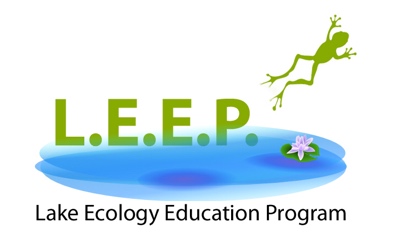 PHOTO RELEASE FORMThe Lake Ecology Education Program run by [Organization Name] has my permission to use my child’s photograph to share the outreach event publicly. I understand that the images may be used in print publications, online publications, presentations, and websites. I also understand that no royalty, fee or other compensation shall become payable to me or the program from such use.Parent/Guardian’s Signature: _____________________________________ Date ______________Parent/Guardian’s Name: ________________________________________Child’s Name: __________________________________________________